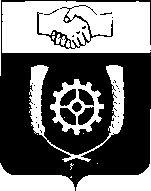      РОССИЙСКАЯ ФЕДЕРАЦИЯ                                    АДМИНИСТРАЦИЯ МУНИЦИПАЛЬНОГО РАЙОНА                КЛЯВЛИНСКИЙ                  Самарской области              ПОСТАНОВЛЕНИЕ                   10.06.2021 г. № 233     О внесении изменений в отдельные постановления администрации муниципального района Клявлинский Самарской области В соответствии с Федеральным законом от 27.07.2010 г. № 210-ФЗ «Об организации предоставления государственных и муниципальных услуг», п. 3 ст. 34.2 Налогового кодекса Российской Федерации, постановлением Администрации муниципального района Клявлинский от 20.06.2019 г. № 221 «Об утверждении Порядка разработки и утверждения административных регламентов предоставления муниципальных услуг», руководствуясь Уставом муниципального района Клявлинский Самарской области, Администрация муниципального района Клявлинский ПОСТАНОВЛЯЕТ:1. Внести в постановление Администрации муниципального района Клявлинский от 17.07.2020 г. № 291 «Об утверждении Административного регламента предоставления муниципальной услуги по предоставлению земельных участков, государственная собственность на которые не разграничена и земельных участков находящихся в муниципальной собственности, на аукционах» следующие изменения:1.1. п. 5.8. Административного регламента  изложить в следующей редакции:«5.8. По результатам рассмотрения жалобы принимается одно из следующих решений:1) жалоба удовлетворяется, в том числе в форме отмены принятого решения, исправления допущенных опечаток и ошибок в выданных в результате предоставления муниципальной услуги документах, возврата заявителю денежных средств, взимание которых не предусмотрено нормативными правовыми актами Российской Федерации, нормативными правовыми актами субъектов Российской Федерации, муниципальными правовыми актами;2) в удовлетворении жалобы отказывается.». 2. Внести в постановление Администрации муниципального района Клявлинский от 15.09.2020 г. № 374 «Об утверждении Административного регламента предоставления муниципальной услуги «Заключение соглашений о перераспределении земель и (или) земельных участков, находящихся в муниципальной собственности, а также государственная собственность на которые не разграничена, и земельных участков, находящихся в частной собственности» следующие изменения:2.1. п. 5.8. Административного регламента  изложить в следующей редакции:«5.8. По результатам рассмотрения жалобы принимается одно из следующих решений:1) жалоба удовлетворяется, в том числе в форме отмены принятого решения, исправления допущенных опечаток и ошибок в выданных в результате предоставления муниципальной услуги документах, возврата заявителю денежных средств, взимание которых не предусмотрено нормативными правовыми актами Российской Федерации, нормативными правовыми актами субъектов Российской Федерации, муниципальными правовыми актами;2) в удовлетворении жалобы отказывается.». 3. Внести в постановление Администрации муниципального района Клявлинский от 06.05.2020 г. № 191 «Об утверждении Административного  регламента предоставления муниципальной услуги по предоставлению земельных участков, находящихся в муниципальной собственности, отдельным категориям физических и юридических лиц без проведения торгов» следующие изменения:3.1. п. 5.8. Административного регламента  изложить в следующей редакции:«5.8. По результатам рассмотрения жалобы принимается одно из следующих решений:1) жалоба удовлетворяется, в том числе в форме отмены принятого решения, исправления допущенных опечаток и ошибок в выданных в результате предоставления муниципальной услуги документах, возврата заявителю денежных средств, взимание которых не предусмотрено нормативными правовыми актами Российской Федерации, нормативными правовыми актами субъектов Российской Федерации, муниципальными правовыми актами;2) в удовлетворении жалобы отказывается.». 4. Внести в постановление Администрации муниципального района Клявлинский от 15.09.2020 г. № 373 «Об утверждении Административного регламента предоставления муниципальной услуги «Выдача разрешения на использование земель или земельных участков, находящихся в муниципальной собственности или государственная собственность на которые не разграничена, без предоставления земельных участков и установления сервитута» следующие изменения:4.1. п. 5.8. Административного регламента  изложить в следующей редакции:«5.8. По результатам рассмотрения жалобы принимается одно из следующих решений:1) жалоба удовлетворяется, в том числе в форме отмены принятого решения, исправления допущенных опечаток и ошибок в выданных в результате предоставления муниципальной услуги документах, возврата заявителю денежных средств, взимание которых не предусмотрено нормативными правовыми актами Российской Федерации, нормативными правовыми актами субъектов Российской Федерации, муниципальными правовыми актами;2) в удовлетворении жалобы отказывается.».5. Разместить настоящее постановление в информационно-телекоммуникационной сети «Интернет» на официальном сайте администрации муниципального района Клявлинский Самарской области.6. Настоящее Постановление вступает в силу со дня его принятия.7. Контроль за исполнением настоящего Постановления оставляю за собой.Глава муниципального района Клявлинский                                                                         И.Н. Соловьев Исайчев А.В.